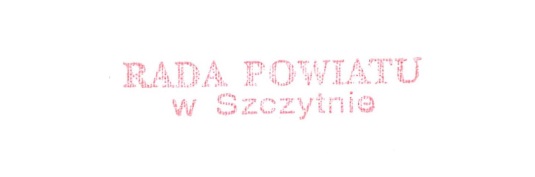 Protokółz XX Sesji Rady Powiatu w Szczytnie z dnia 30 września 2020 r.Sesja odbyła się w Sali Konferencyjnej Ratusza Miejskiego w Szczytnie.Rozpoczęcie godz. 1000Zakończenie godz. 1035Radnych obecnych na sesji: 17Radni nieobecni: Krzysztof BułaJerzy SzczepanekPonadto w sesji uczestniczyli:Agnieszka Gałązka – Skarbnik PowiatuStefan Januszczyk – Sekretarz PowiatuPodjęto uchwały od nr XX/140/2020 do nr XX/142/2020Posiedzenie XX sesji Rady Powiatu w Szczytnie otworzył Przewodniczący Rady Pan Jan Lisiewski i na podstawie listy obecności stwierdził prawomocność obrad, po czym przedstawił proponowany porządek posiedzenia:                            Otwarcie sesji.Sprawdzenie obecności i stwierdzenie prawomocności obrad.Przedstawienie porządku obrad.Zatwierdzenie porządku obrad.Przyjęcie protokołu z poprzedniej sesji.Interpelacje i wnioski radnych.Informacja o pracy Zarządu Powiatu między sesjami.Podjęcie uchwały w sprawie zmiany WPF Powiatu Szczycieńskiego na lata 2020-2034.Podjęcie uchwały w sprawie zmian w budżecie powiatu na rok 2020.Podjęcie uchwały w sprawie nieodpłatnego przejęcia prawa użytkowania wieczystego nieruchomości, nieruchomości gruntowych od Polskich Kolei Państwowych S.A.Sprawy różne.Odpowiedzi na interpelacje i wnioski radnych.Zamknięcie obrad.Uwag do przedstawionego porządku obrad nie wniesiono. W głosowaniu jawnym porządek obrad został przyjęty jednogłośnie. Pkt 5.	Uwag do protokołu nie zgłoszono. W głosowaniu jawnym protokół z poprzedniej sesji Rady Powiatu w Szczytnie przyjęto jednogłośnie.Pkt 6.	Nie zgłoszono.Pkt 7. Starosta Szczycieński Pan Jarosław Matłach przedstawił informację o pracy Zarządu Powiatu                          między sesjami. Treść informacji w załączeniu protokołu.Pkt 8.Przewodniczący Rady Powiatu Pan Jan Lisiewski odczytał projekt uchwały w sprawie zmiany WPF Powiatu Szczycieńskiego na lata 2020-2034.Pani Skarbnik Agnieszka Gałązka poinformowała, że zmiany Wieloletniej Prognozy Finansowej Powiatu Szczycieńskiego na lata 2020-2034 dotyczą w załączniku nr 1: zwiększenia dochodów o kwotę 932.985,35 zł w tym: zwiększenia dochodów bieżących o kwotę 988.798,35 zł i zmniejszenia dochodów majątkowych o kwotę 55.793 zł. Zwiększenia wydatków o kwotę 712.985,35 zł w tym: zwiększenia wydatków bieżących o kwotę 672.070,35 zł i zwiększenia wydatków majątkowych o kwotę 40.915 zł. Po wprowadzeniu zmian w planie budżetu na rok 2020 dochody powiatu wynosić będą 101.327.070,78 zł, w tym dochody bieżące – 88.617.027,78 zł, dochody majątkowe – 12.710.063 zł, w tym ze sprzedaży majątku – 1.090.500 zł. Natomiast wydatki budżetu wynosić będą 101.353.070,78 zł, w tym wydatki bieżące – 87.991.593,78 zł, w tym: na wynagrodzenia i składki od nich naliczane – 57.014.459 zł i wydatki bieżące objęte limitem na przedsięwzięcia – 7.080.528 zł. Wydatki majątkowe – 13.361.477 zł, w tym wydatki majątkowe objęte limitem na przedsięwzięcia – 10.941.795 zł.Zmniejsza się deficyt budżetu powiatu o 220.000 zł, z kwoty 246.000 zł do kwoty 26.000 zł.W załączniku nr 2 „Wykaz przedsięwzięć realizowanych przez Powiat Szczycieński w latach 2020-2023” zmiany dotyczą zmniejszenia wydatków w 2020 roku o 24 zł na realizację zadania pn. „Remont drogi powiatowej nr 1657N dr. kraj. 53 - Szczytno od km 0+000 do km 2+150”, zmniejszenia wydatków w 2021 roku o 1.927.936 zł na realizację zadania pn. „Remont drogi powiatowej nr 1484N Rekownica – Sasek Mały - dr. kraj. Nr 57 od km 5+259 do km 12+359” oraz zmniejszenia wydatków w 2020 roku o 85.085 zł na realizację zadania pn. „Przebudowa drogi powiatowej nr 1572N odc. Baranowo – gr. woj. (Opaleniec) Etap II”.Uwag do przedstawionego projektu nie wniesiono. W głosowaniu jawnym uchwałę przyjęto większością głosów, wstrzymała się jedna osoba (Radny Pan Jarosław Czaplicki). Uchwała w załączeniu protokołu.Pkt 9.	Przewodniczący Rady Powiatu Pan Jan Lisiewski odczytał projekt uchwały w sprawie zmian w budżecie powiatu na rok 2020.Pani Skarbnik Agnieszka Gałązka poinformowała, że zmiany w budżecie powiatu dotyczą zwiększenia dotacji celowej na zadania z zakresu administracji rządowej w Rozdziale 85504 - zwiększenie dotacji o 6.048 zł, z przeznaczeniem dla PCPR w Szczytnie. Zwiększenie dotacji celowej na zadania własne powiatu w Rozdziałach 80105 - zwiększenie dotacji o 2.152 zł, z przeznaczeniem dla SOSW w Szczytnie i 85202 - zwiększenie dotacji o 48.058 zł, z przeznaczeniem dla DPS w Szczytnie. Zwiększenie dochodów z udziału w podatku dochodowym od osób prawnych o 50.000 zł. Zwiększenie dochodów związanych z realizacją zadań z zakresu administracji rządowej o 80.000 zł. Zwiększenie dochodów otrzymanych z Solidarnościowego Funduszu Wsparcia Osób Niepełnosprawnych – 53.667 zł. Zwiększenie dotacji z tytułu pomocy finansowej z Gminy Pasym – 10.000 zł, z przeznaczeniem na zakup USG przez Zakład Opieki Zdrowotnej w Szczytnie. Zwiększenie dochodów w poszczególnych paragrafach i rozdziałach klasyfikacji budżetowej w łącznej wysokości 6.444 zł. Zmniejszenie środków z Funduszu Dróg Samorządowych o łączną kwotę 200.364 zł. Zmniejszenie dotacji od gmin na realizację zadań drogowych o łączną kwotę 225.659 zł. Zmniejszenie dochodów w poszczególnych paragrafach i rozdziałach klasyfikacji budżetowej w łącznej wysokości 20.804 zł.Zmiany w inwestycjach dotyczą rozbudowy drogi powiatowej nr 1639N Brajniki-Warchały i Nr 1516N Klon-Wujaki – odszkodowania – zmniejszenie o 10.000 zł. Przebudowa drogi powiatowej nr 1572N odc. Baranowo - gr. Woj.. (Opaleniec) etap II – zmniejszenie o 85.085 zł. Zakup urządzenia naukowego - Kołyska Newtona na potrzeby doposażenia mini parku naukowego przez Zespołem Szkół Nr 2 w Szczytnie – zwiększenie o 3.000 zł. Zakup sprzętu medycznego dla ZOZ – zwiększenie o 10.000 zł. Zakup systemu C-Eye dla SOSW – zwiększenie - 46.000 zł. Zakup narzędzia diagnostycznego ADOS-2 dla PPP – zwiększenie - 12.000 zł. Renowacja zabytkowych drzwi i wejścia do Domu dla Dzieci Nr 1 w Pasymiu – zwiększenie - 55.000 zł.Zmniejsza się wydatki na remonty dróg w ZDP wynikające z oszczędności poprzetargowych o kwotę 265.646 zł.Dokonuje się zwiększeń i zmniejszeń wydatków w różnych podziałkach klasyfikacji budżetowej, przesunięć między paragrafami w ramach planów jednostek budżetowych.Łącznie dochody ulegają zmniejszeniu o 190.458 zł a wydatki o 410.458 zł.Zmniejsza się deficyt budżetu powiatu o 220.000 zł, z kwoty 246.000 zł do kwoty 26.000 zł.	Uwag do przedstawionego projektu nie wniesiono. W głosowaniu jawnym uchwałę przyjęto większością głosów, wstrzymały się dwie osoby (Radna Pani Agata Wiśniewska oraz Radny Pan Jarosław Czaplicki). Uchwała w załączeniu protokołu.Pkt 10.Przewodniczący Rady Powiatu Pan Jan Lisiewski odczytał projekt uchwały w sprawie nieodpłatnego przejęcia prawa użytkowania wieczystego nieruchomości, nieruchomości gruntowych od Polskich Kolei Państwowych S.A.Uwag do przedstawionego projektu nie wniesiono. W głosowaniu jawnym uchwała została podjęta jednogłośnie. Uchwała w załączeniu protokołu.Pkt 11. 	Radny Pan Arkadiusz Leska zadał pytanie dotyczące spotkania na temat inwestycji oświatowych, które odbyło się w gabinecie Pana Starosty Jarosława Matłacha. Relacja ze spotkania została opublikowana na portalu społecznościowym. Pan Radny Arkadiusz Leska zaniepokoił się, że na naradzie zabrakło przedstawicieli jednostek oświatowych, radnych czy też członków Komisji Edukacji i Kultury.	Pan Starosta Jarosław Matłach wyjaśnił, że było to nieformalne spotkanie z przedstawicielem jednej ze szkół wyższych, który szuka możliwości uruchomienia studiów podyplomowych w naszym powiecie, podczas którego nie podjęto żadnych decyzji.Pkt 12.	Nie zgłoszono.Pkt 13.Przewodniczący Rady Powiatu Pan Jan Lisiewski podziękował obecnym za udział w posiedzeniu, po czym zamknął obrady XX sesji Rady Powiatu w Szczytnie.Na tym protokół zakończono.Protokółowała:Aneta Nowak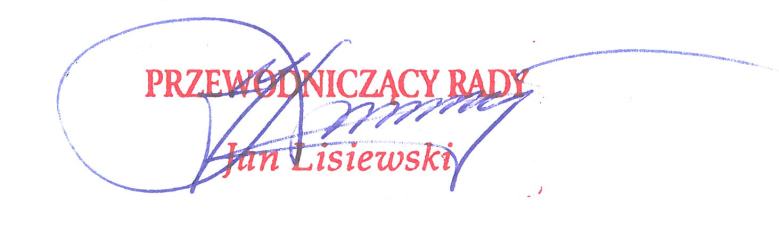 